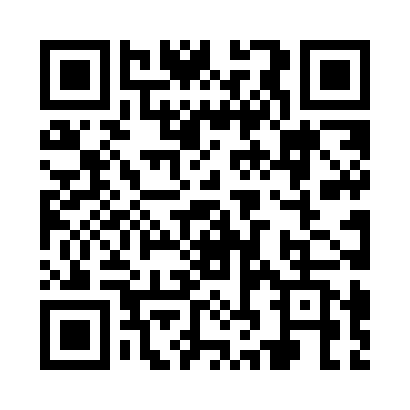 Prayer times for Kozlovets, BulgariaWed 1 May 2024 - Fri 31 May 2024High Latitude Method: Angle Based RulePrayer Calculation Method: Muslim World LeagueAsar Calculation Method: HanafiPrayer times provided by https://www.salahtimes.comDateDayFajrSunriseDhuhrAsrMaghribIsha1Wed4:186:111:166:148:2110:072Thu4:166:091:156:158:2210:083Fri4:146:081:156:168:2310:104Sat4:126:071:156:168:2410:125Sun4:106:051:156:178:2610:146Mon4:086:041:156:188:2710:157Tue4:066:031:156:188:2810:178Wed4:046:021:156:198:2910:199Thu4:026:001:156:208:3010:2110Fri4:005:591:156:208:3110:2211Sat3:585:581:156:218:3210:2412Sun3:575:571:156:228:3410:2613Mon3:555:561:156:228:3510:2814Tue3:535:551:156:238:3610:2915Wed3:515:541:156:238:3710:3116Thu3:495:531:156:248:3810:3317Fri3:485:521:156:258:3910:3418Sat3:465:511:156:258:4010:3619Sun3:445:501:156:268:4110:3820Mon3:435:491:156:278:4210:3921Tue3:415:481:156:278:4310:4122Wed3:395:471:156:288:4410:4323Thu3:385:461:156:288:4510:4424Fri3:365:451:156:298:4610:4625Sat3:355:451:166:298:4710:4826Sun3:335:441:166:308:4810:4927Mon3:325:431:166:318:4910:5128Tue3:315:431:166:318:5010:5229Wed3:295:421:166:328:5010:5430Thu3:285:411:166:328:5110:5531Fri3:275:411:166:338:5210:56